COLA Reduction to 1%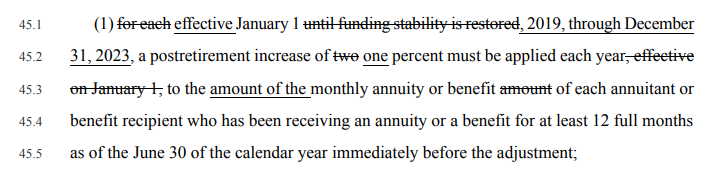 COLA Increases to 1.5%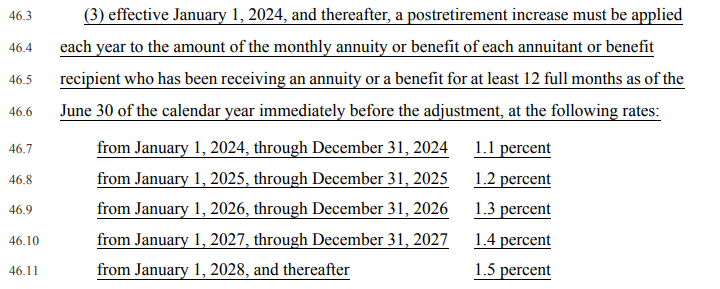 Employee Contribution Increase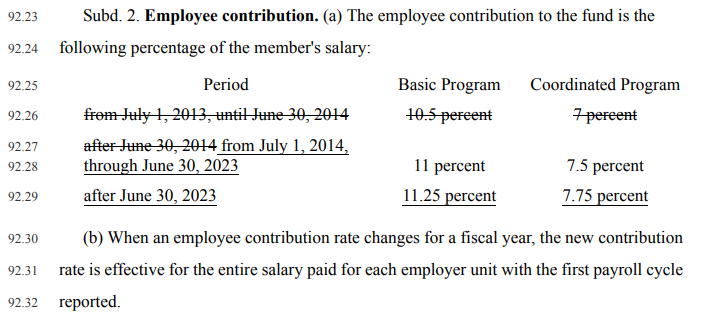 Employer Contributions Increases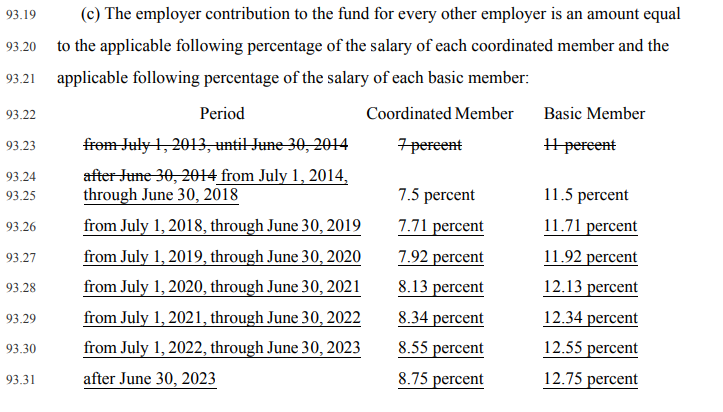 State aid for Employer Portion Increases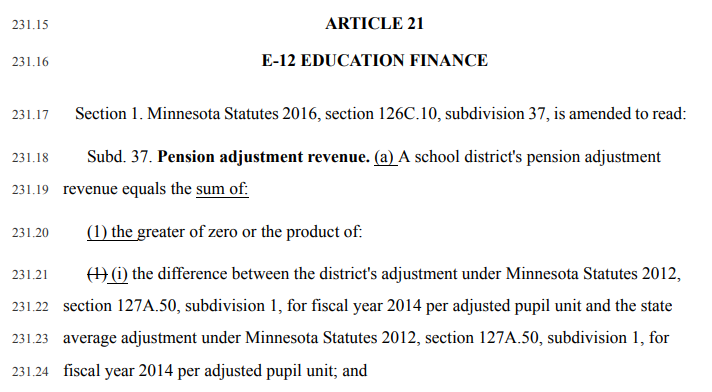 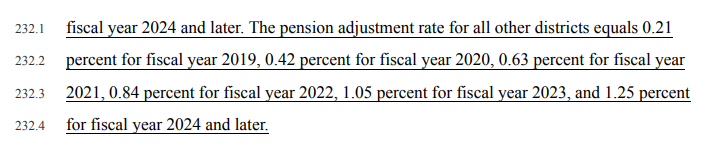 Early Retirement increased penaltiesMembers of TRA hired after July 1, 1989, who reach the age of 55 and have not reached the age 62/30 years of service threshold need to read 14.18-16.33 in the bill for reductions in retirement prior to the normal retirement age. Then talk with your TRA retirement counselor.  Links to SF 2620Bill StatusComplete Bill SF 2620